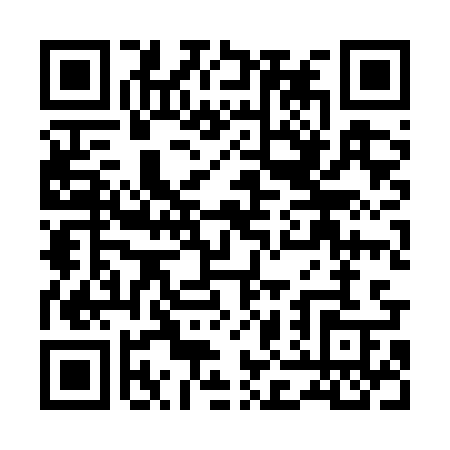 Prayer times for Stara Dobrzyca, PolandMon 1 Apr 2024 - Tue 30 Apr 2024High Latitude Method: Angle Based RulePrayer Calculation Method: Muslim World LeagueAsar Calculation Method: HanafiPrayer times provided by https://www.salahtimes.comDateDayFajrSunriseDhuhrAsrMaghribIsha1Mon4:246:301:025:287:349:332Tue4:206:281:015:297:369:353Wed4:176:251:015:307:389:384Thu4:146:231:015:327:409:405Fri4:116:201:005:337:429:436Sat4:086:181:005:347:439:467Sun4:046:161:005:367:459:488Mon4:016:131:005:377:479:519Tue3:586:1112:595:387:499:5410Wed3:546:0812:595:407:519:5611Thu3:516:0612:595:417:539:5912Fri3:476:0412:595:427:5410:0213Sat3:446:0112:585:437:5610:0514Sun3:405:5912:585:457:5810:0815Mon3:375:5712:585:468:0010:1016Tue3:335:5412:585:478:0210:1317Wed3:305:5212:575:488:0410:1618Thu3:265:5012:575:508:0510:2019Fri3:225:4712:575:518:0710:2320Sat3:185:4512:575:528:0910:2621Sun3:155:4312:565:538:1110:2922Mon3:115:4112:565:548:1310:3223Tue3:075:3912:565:558:1510:3624Wed3:035:3612:565:578:1710:3925Thu2:595:3412:565:588:1810:4326Fri2:545:3212:565:598:2010:4627Sat2:505:3012:556:008:2210:5028Sun2:465:2812:556:018:2410:5329Mon2:445:2612:556:028:2610:5730Tue2:435:2412:556:048:2710:59